Business Lounge - LondonA quick guide to the Member Business Lounge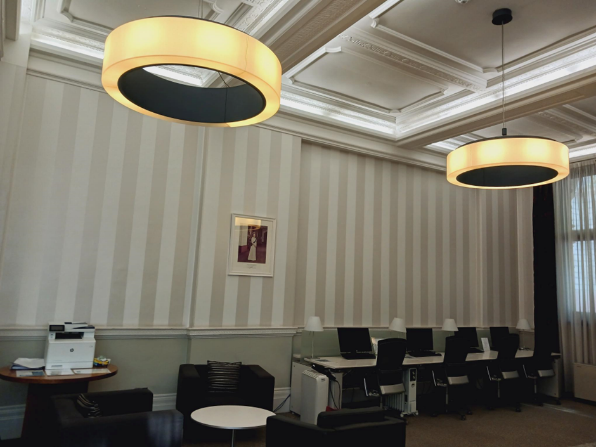 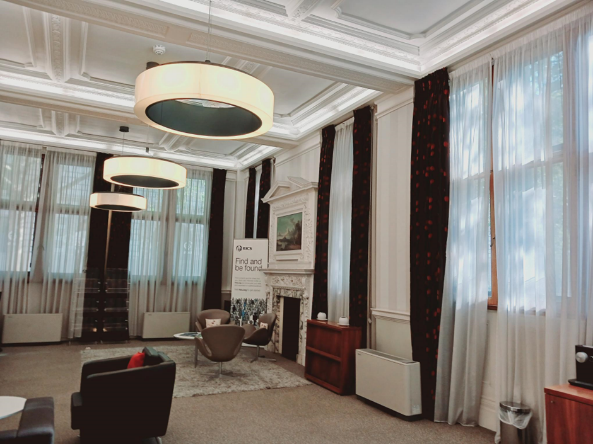 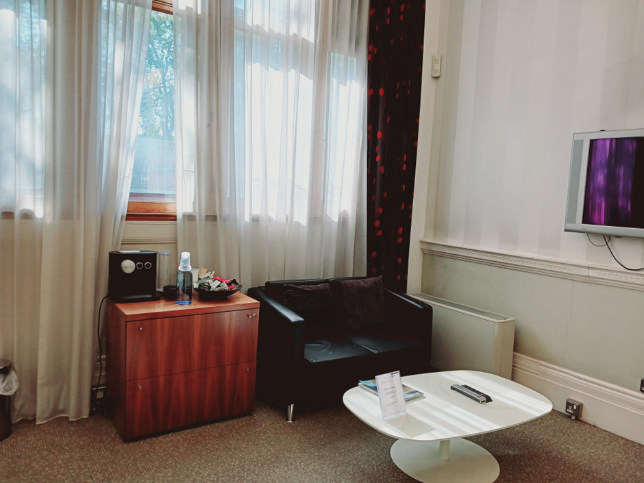 The business lounge is located on the Ground Floor and is open between 0700 and 1930 Monday to Friday.  You can access the lounge by speaking to our Reception, showing them your member ID.We have complimentary beverages and Wi-Fi available for you.Other business meetingsWe do have other meetings rooms that are available, if you wish to use these please email FacilitiesHelpdesk@rics.org or you can speak to our Reception.